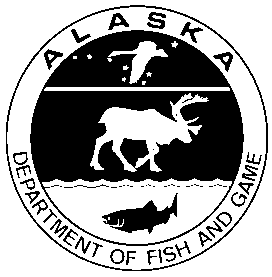 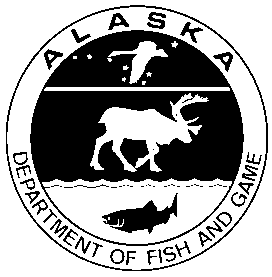 ADF&G Aquatic Farm Operation Permit Number: DFG -  -  -  - Department of Natural Resources Aquatic Farm Lease # ADL  I wish to  Renew my Aquatic Farm Operation PermitI wish to  Transfer my Aquatic Farm Operation PermitIf this is an application to renew your Aquatic Farm Operation Permit, complete only the first section.If this is an application to transfer your Aquatic Farm Operation Permit, complete both sections. You must contact the Alaska Department of Natural Resources (907-269-8543) separately to apply for a lease transfer or renewal.Current Permittee InformationName:			Doing Business As:	Mailing Address:	City:			State:			Zip Code:		Phone:			Cell Phone: 		Email:			New Permittee Information (if applicable)Name:			Doing Business As:	Mailing Address:	City:			State:			Zip Code:		Phone:			Cell Phone: 		Email:			A $100 renewal or transfer fee is required at the time that this application is submitted.  Make checks payable to the Alaska Department of Fish and Game (ADF&G). Write your ADF&G permit number on the check. Mail your fee to: ADF&G Aquaculture Section, Permit Coordinator Division of Commercial Fisheries P.O. Box 115526 Juneau, AK 99802-5526 Completed applications can be submitted by mail or emailed to dfg.dcf.aquaticfarming@alaska.gov. The information contained herein is true and complete to the best of my knowledge.Signature of Current Permittee 					Date